Appendix M: Survey - Electronic VersionIntroduction Screen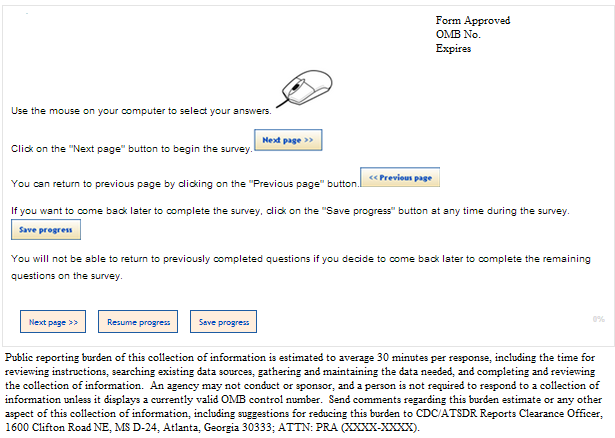 Screen 1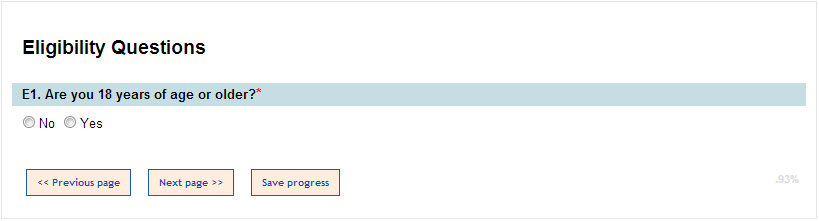 Screen 2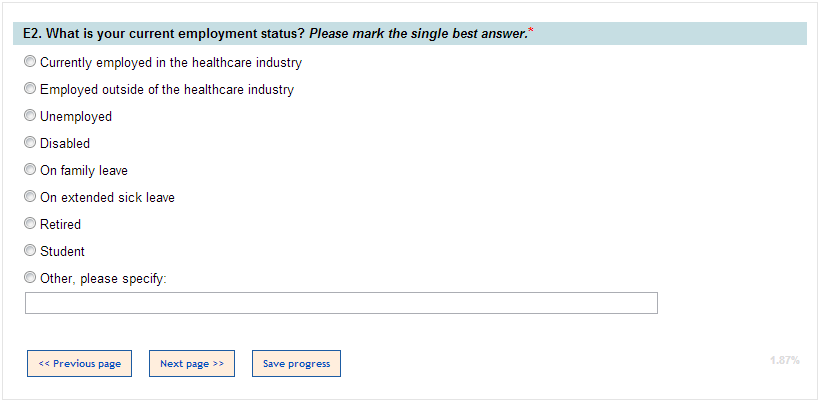 Screen 3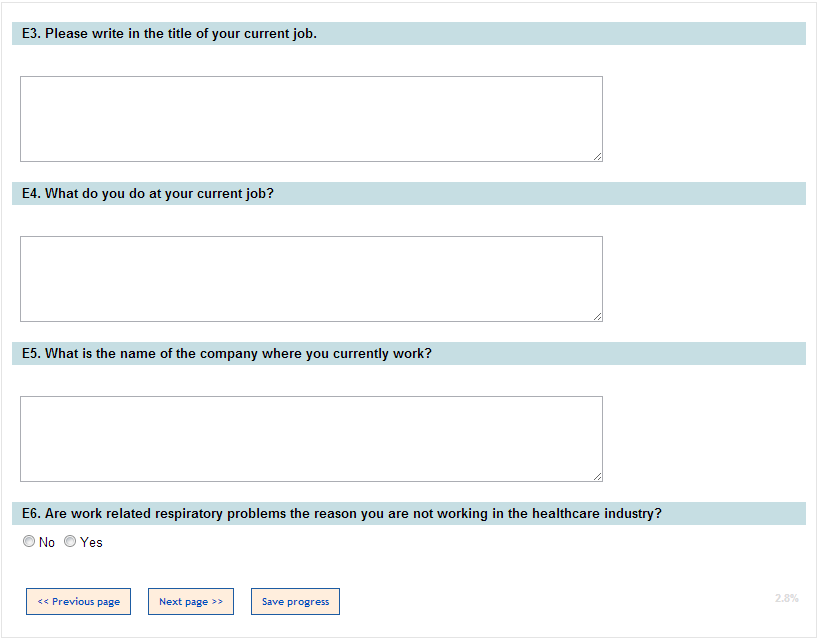 Screen 4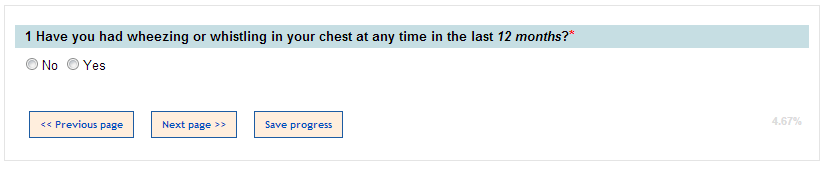 Screen 5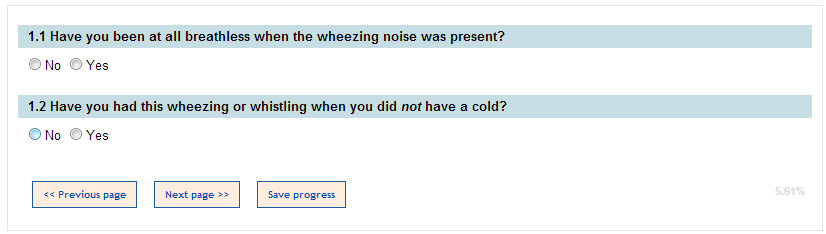 Screen 6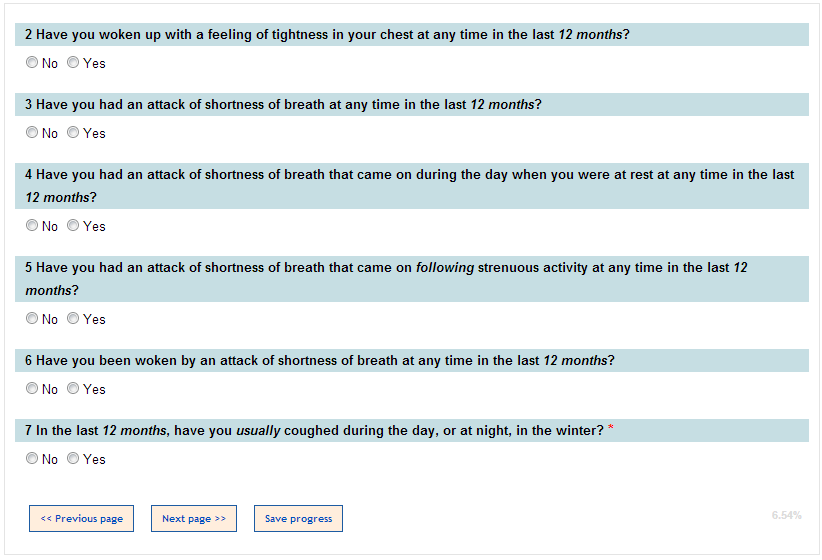 Screen 7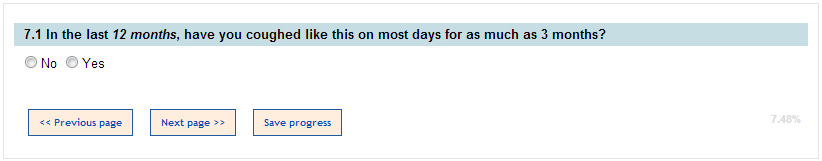 Screen 8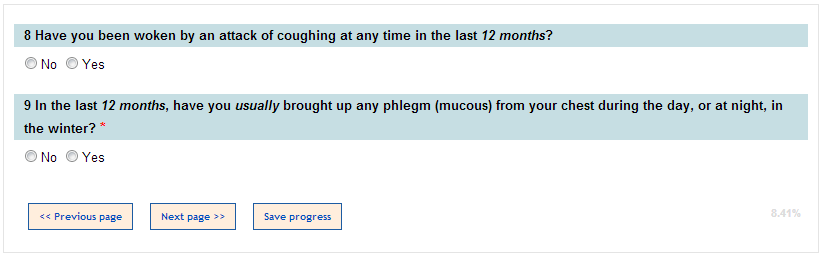 Screen 9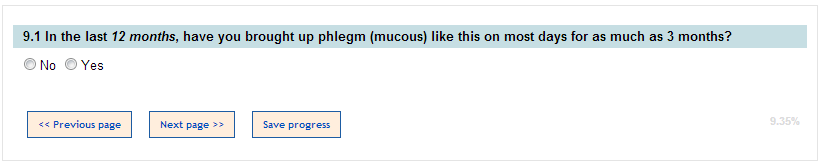 Screen 10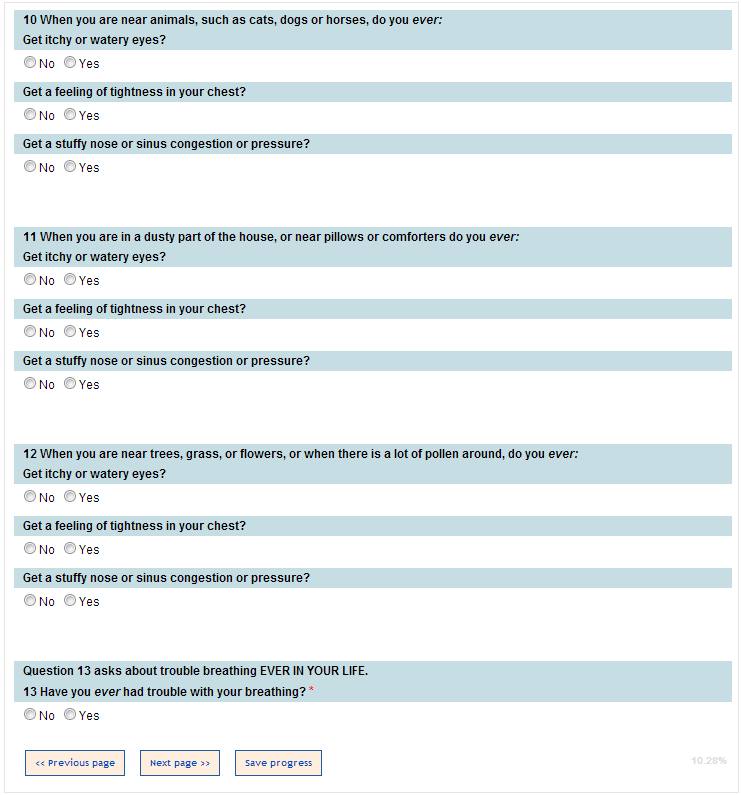 Screen 11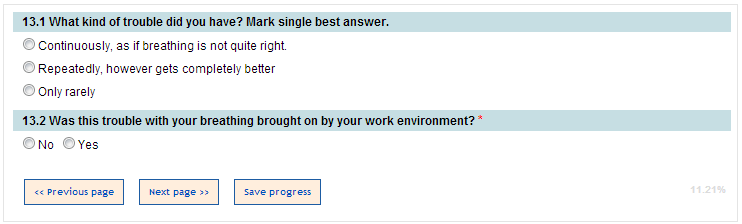 Screen 12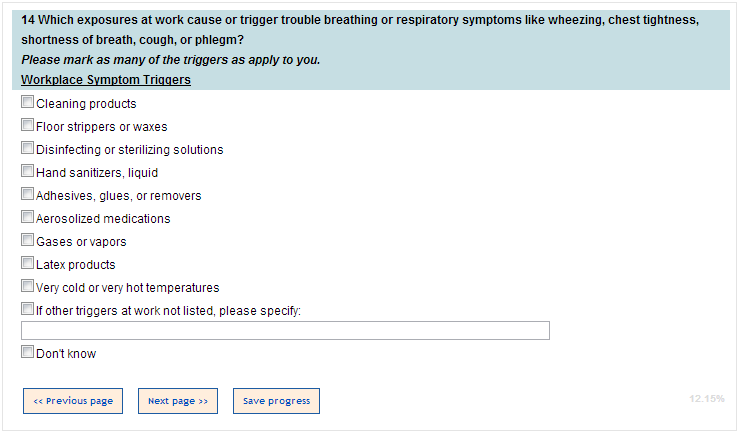 Screen 13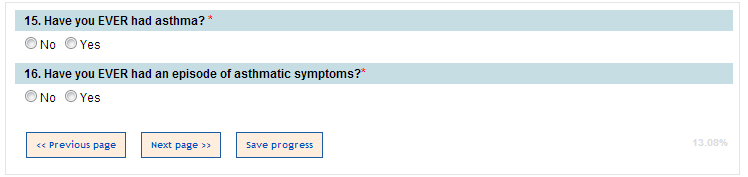 Screen 14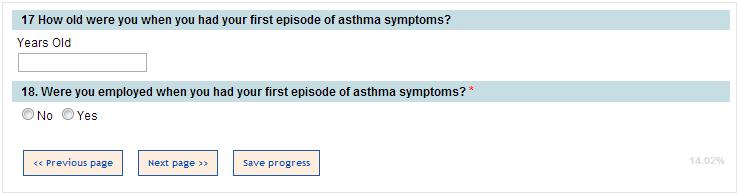 Screen 15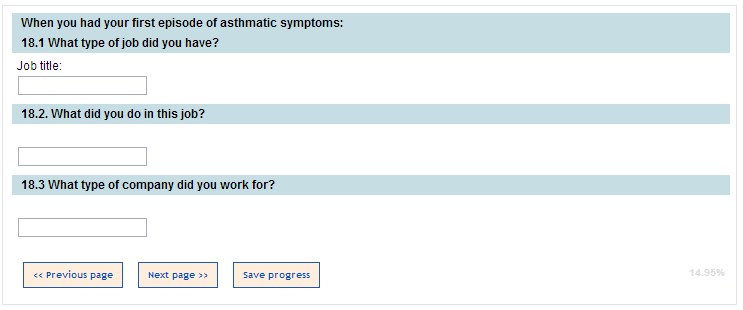 Screen 16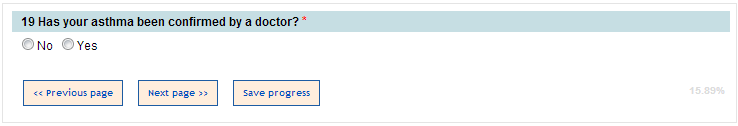 Screen 17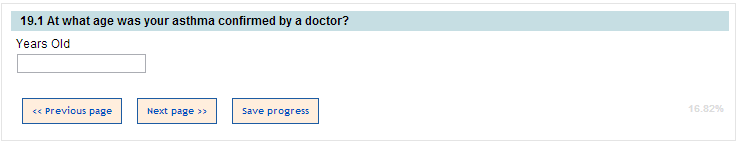 Screen 18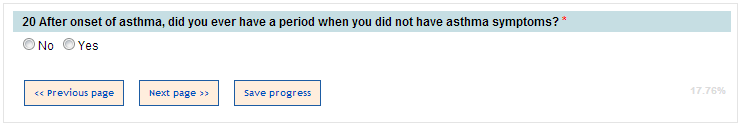 Screen 19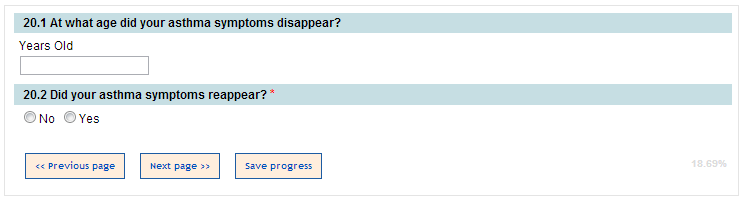 Screen 20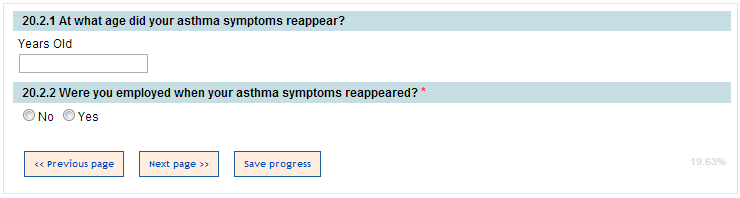 Screen 21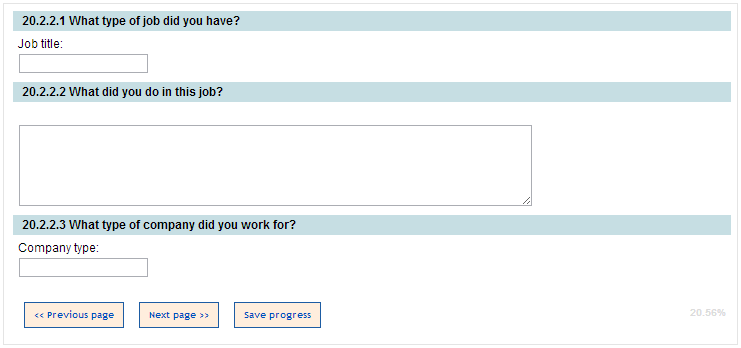 Screen 22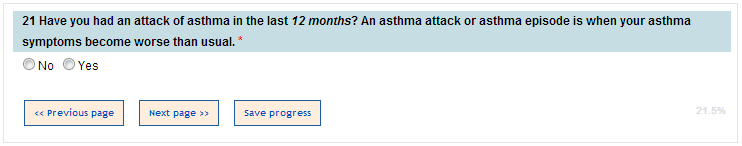 Screen 23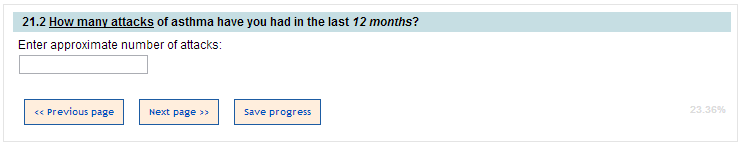 Screen 24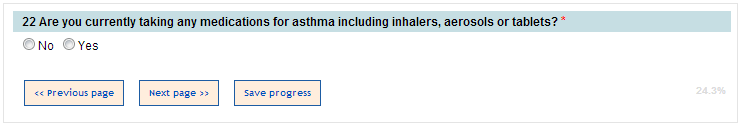 Screen 25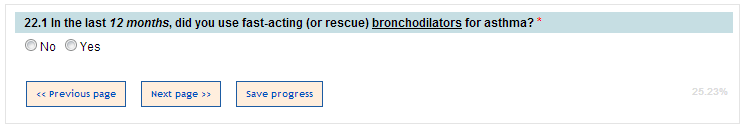 Screen 26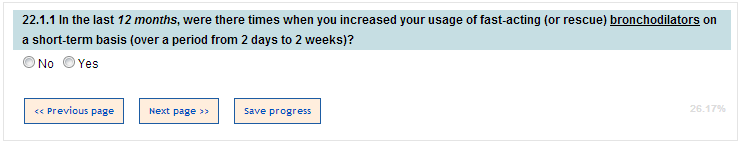 Screen 27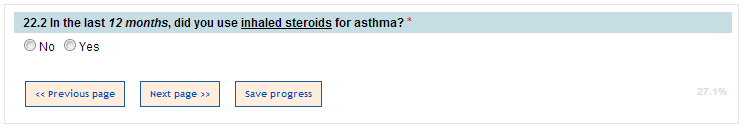 Screen 28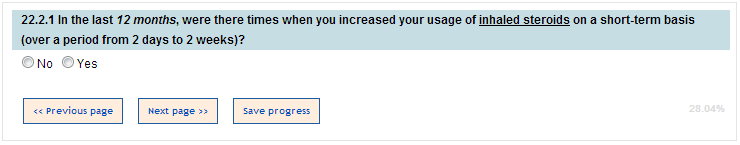 Screen 29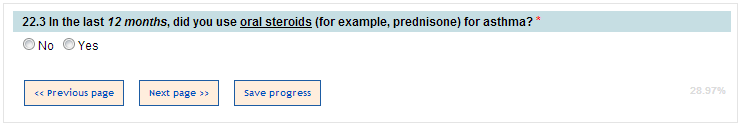 Screen 30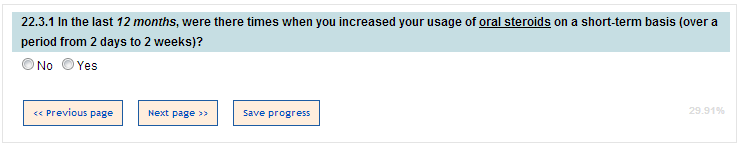 Screen 31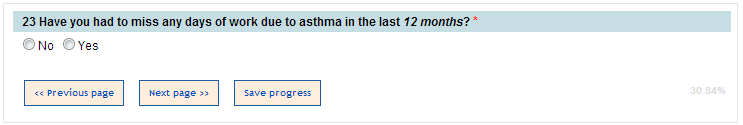 Screen 32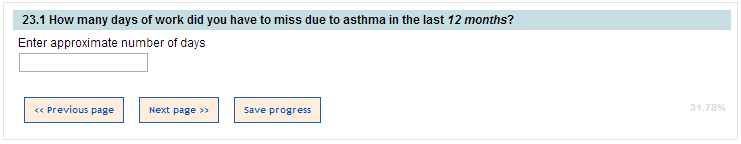 Screen 33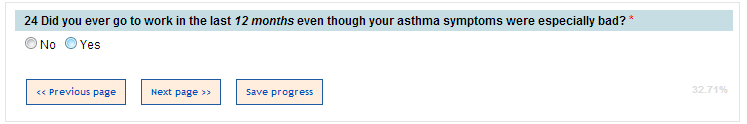 Screen 34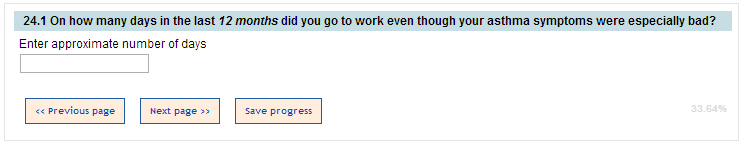 Screen 35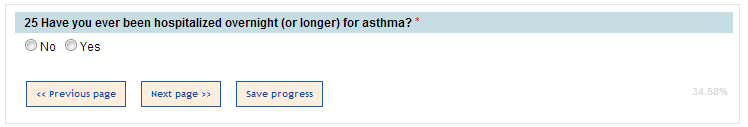 Screen 36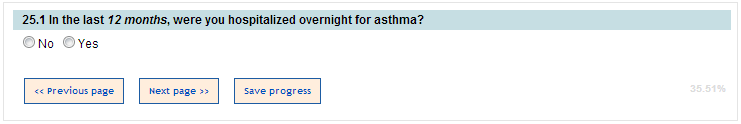 Screen 37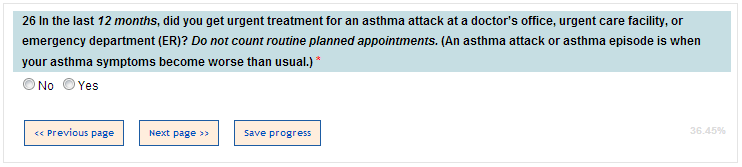 Screen 38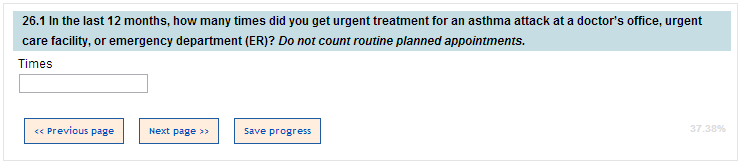 Screen 39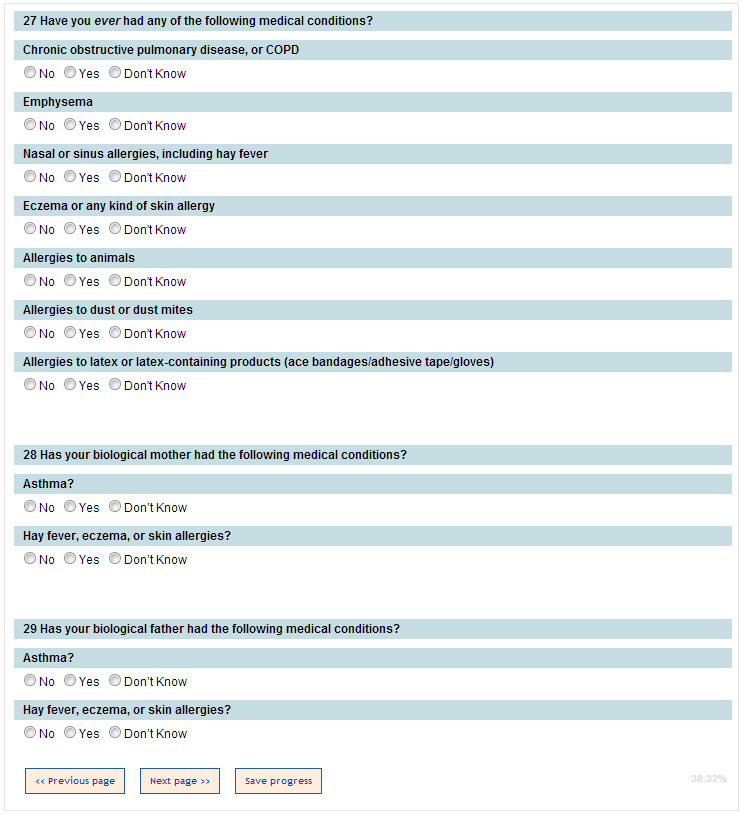 Screen 40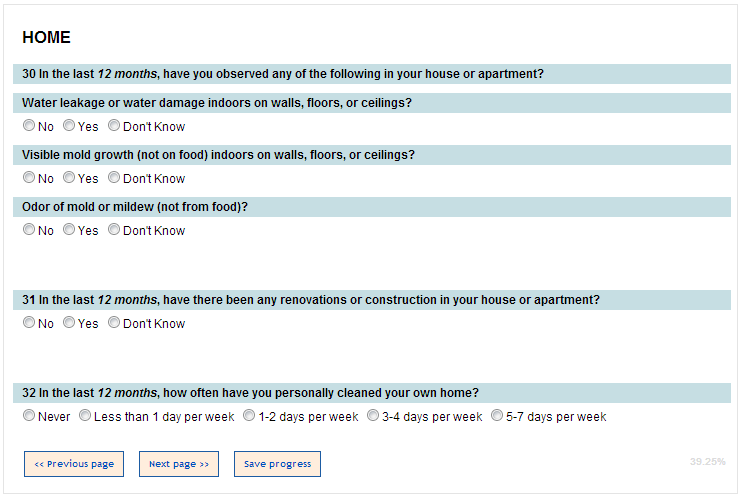 Screen 41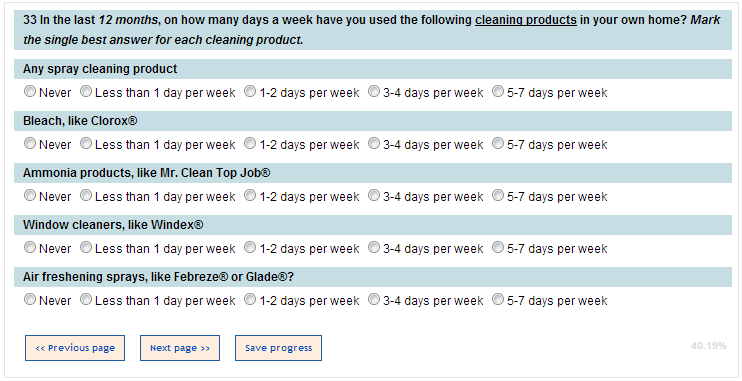 Screen 42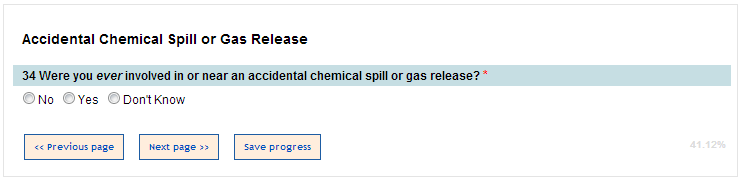 Screen 43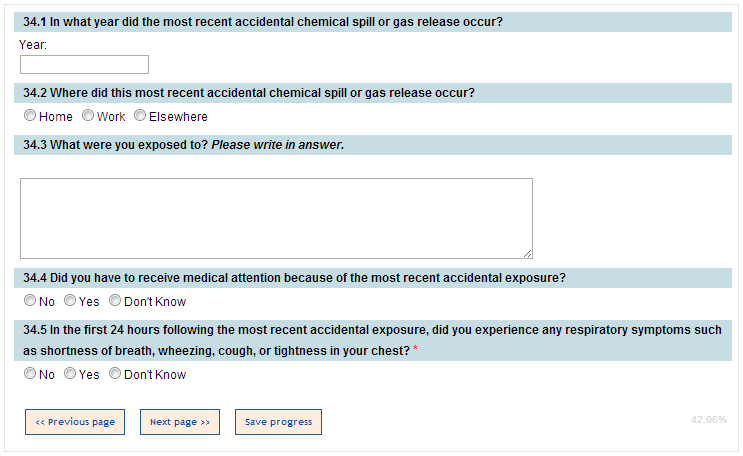 Screen 44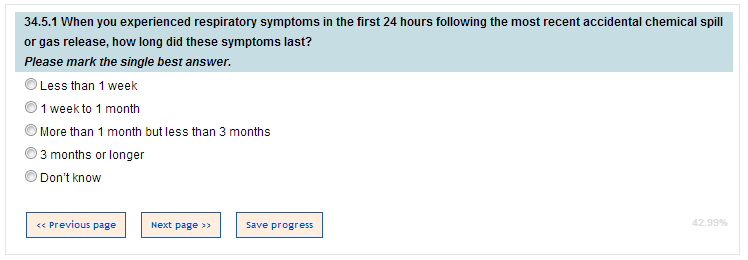 Screen 45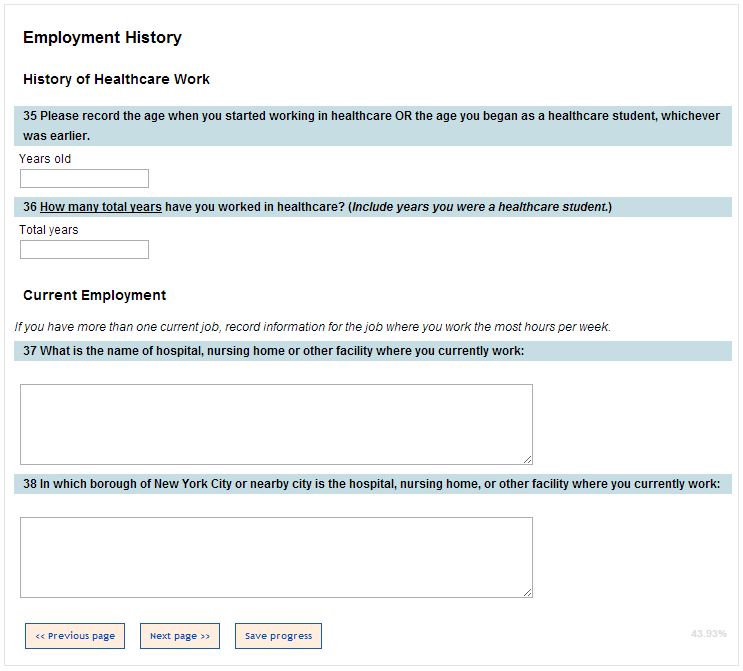 Screen 46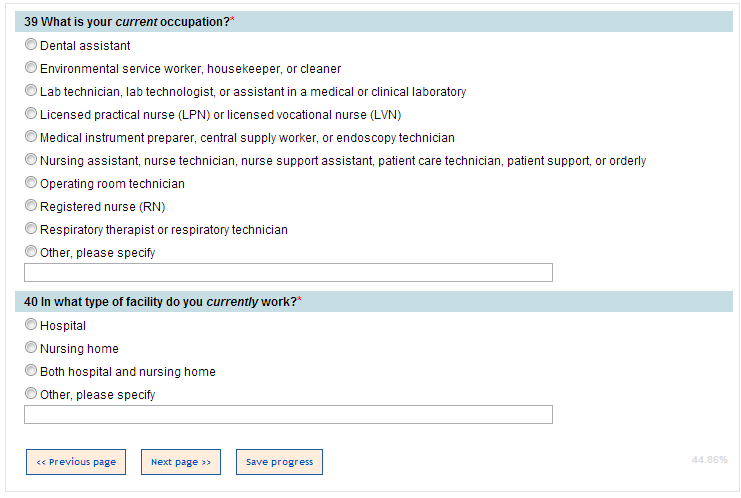 Screen 47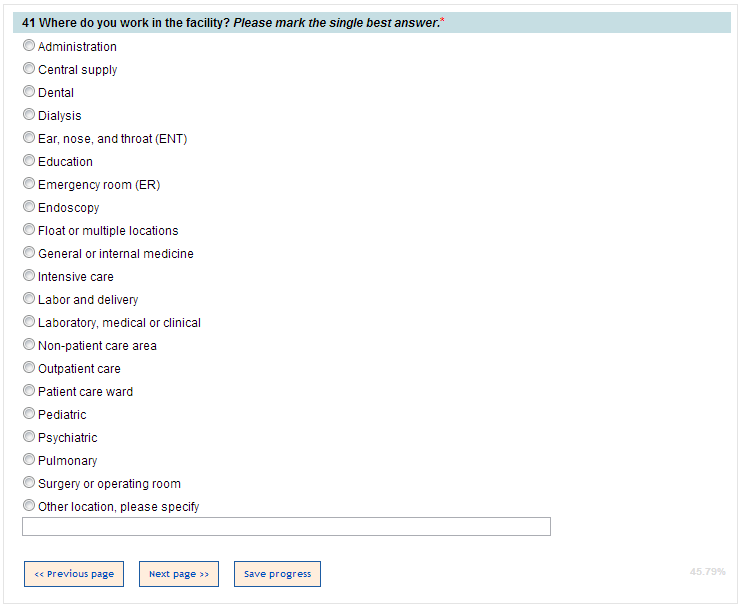 Screen 48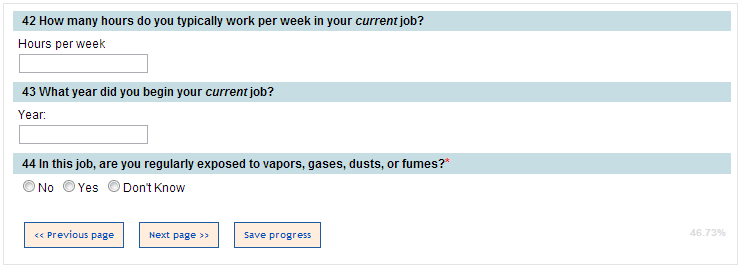 Screen 49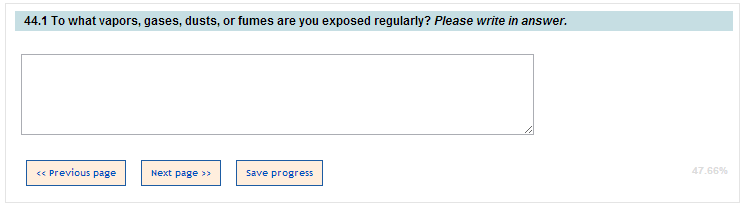 Screen 50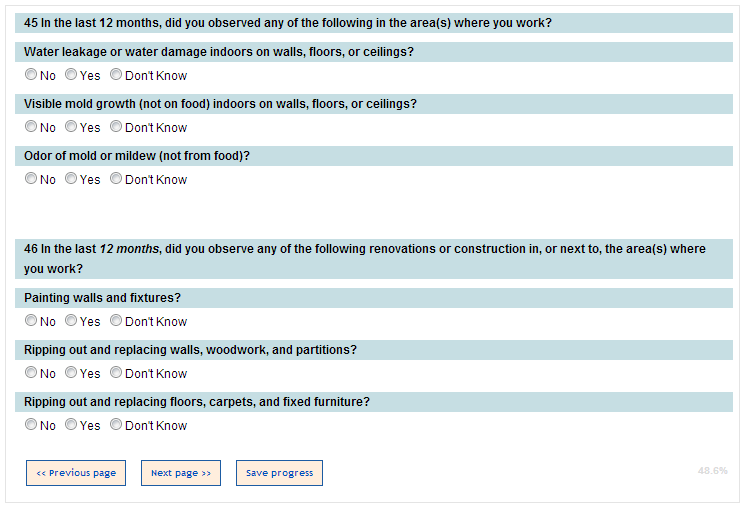 Screen 51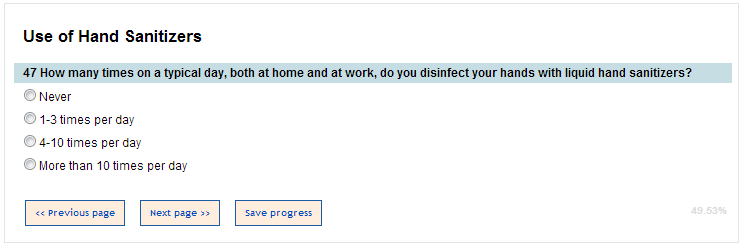 Screen 52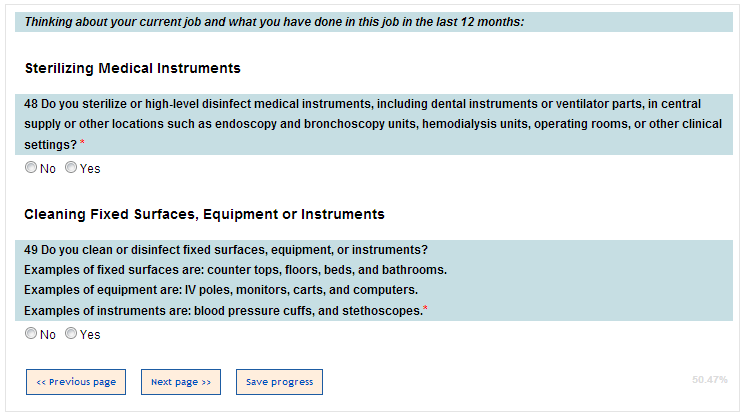 Screen 53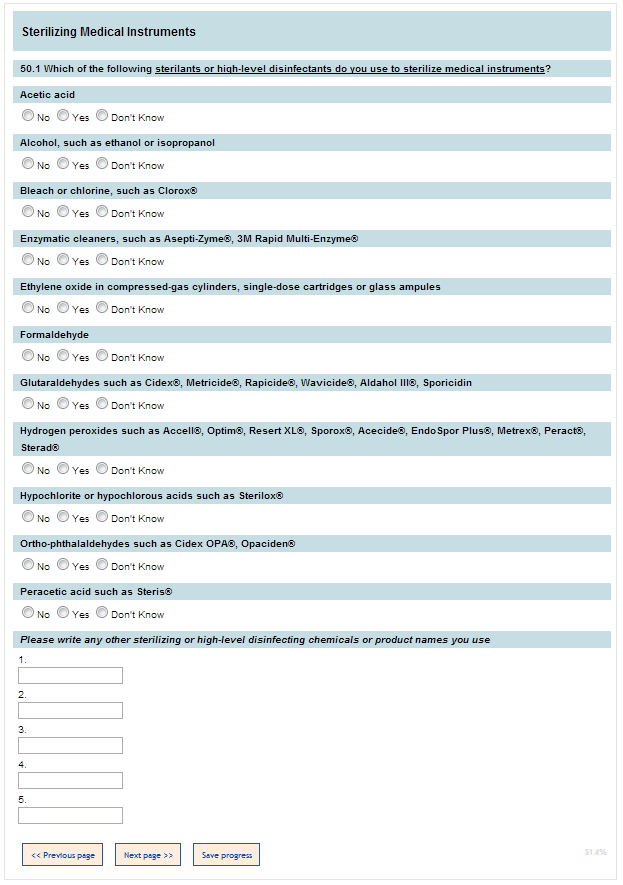 Screen 54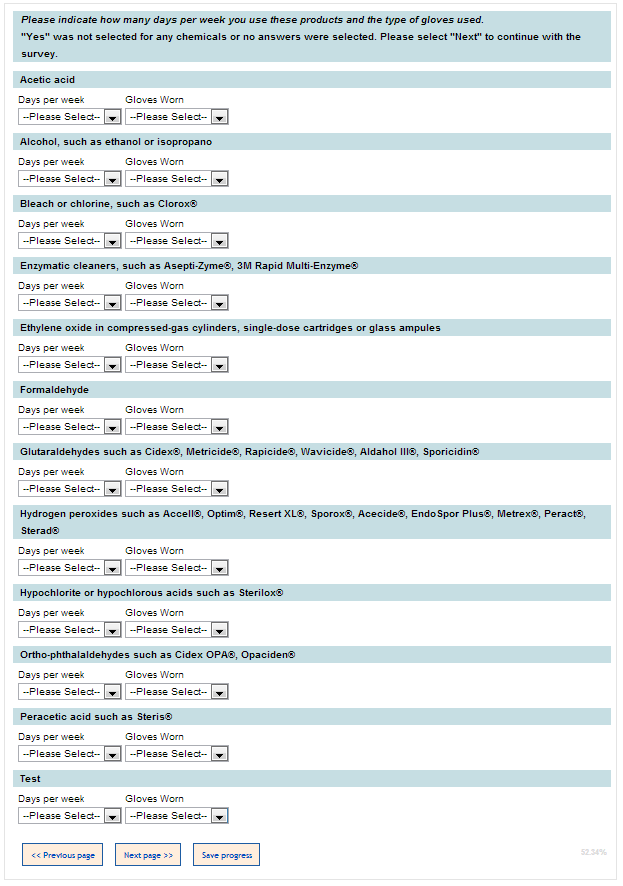 Screen 55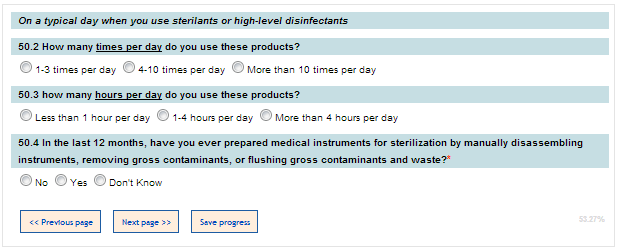 Screen 56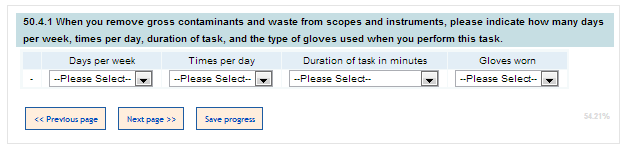 Screen  57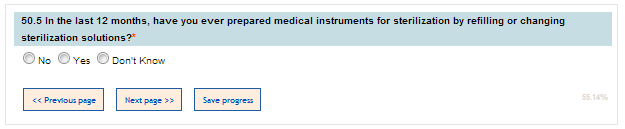 Screen 58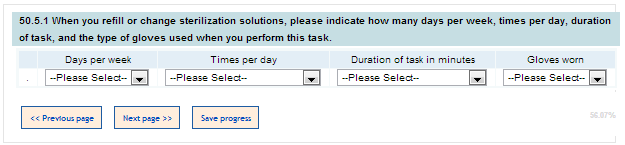 Screen 59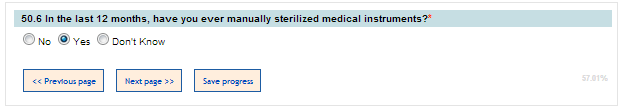 Screen 60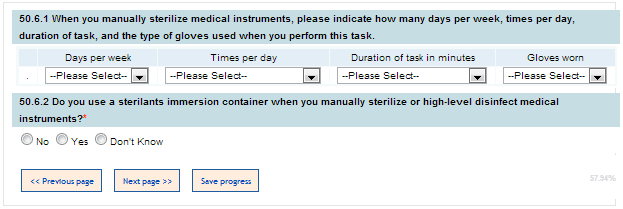 Screen 61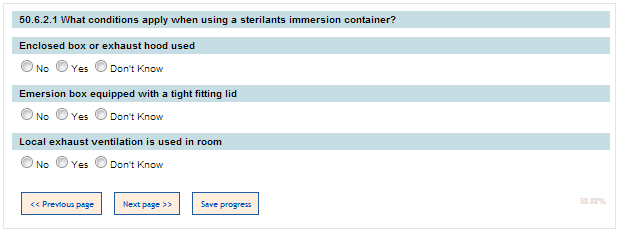 Screen 62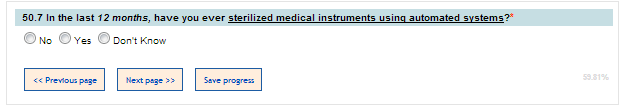 Screen 63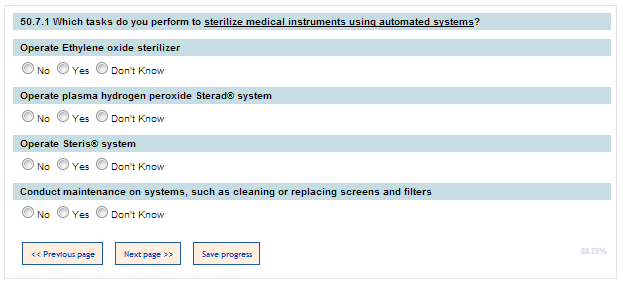 Screen 64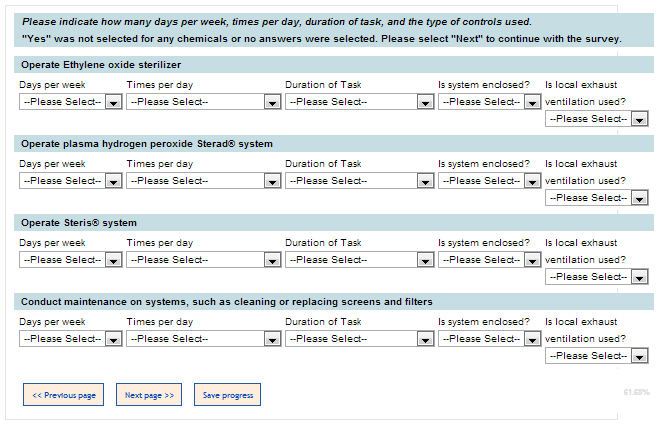 Screen 65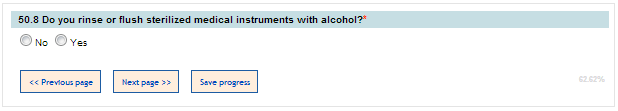 Screen 66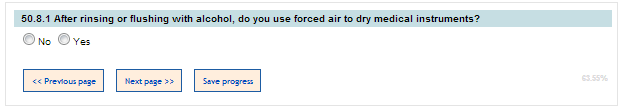 Screen 67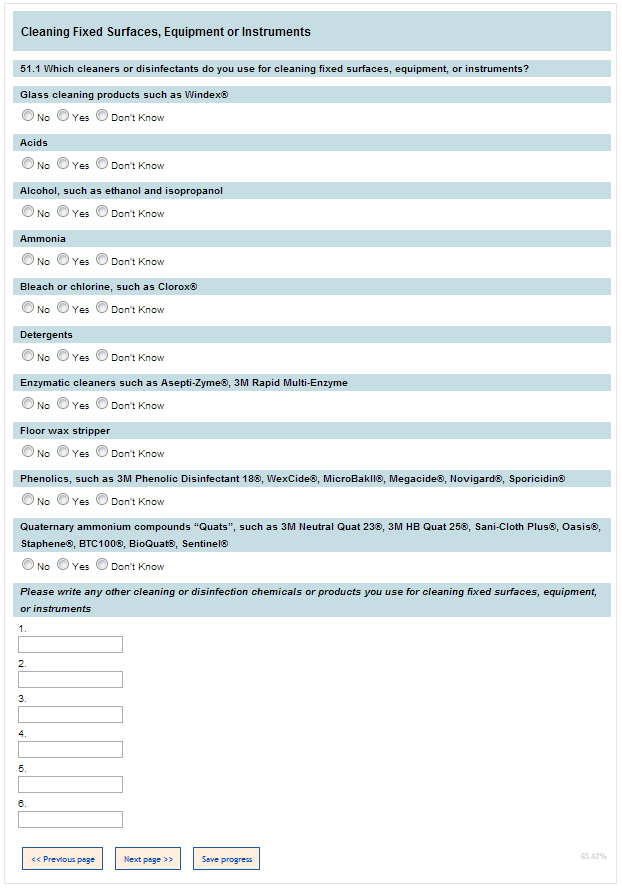 Screen 68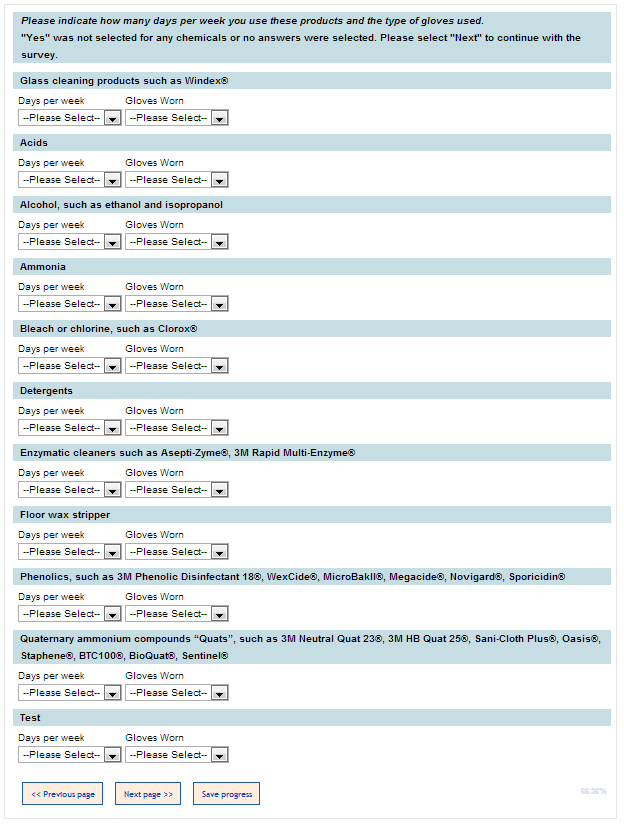 Screen 69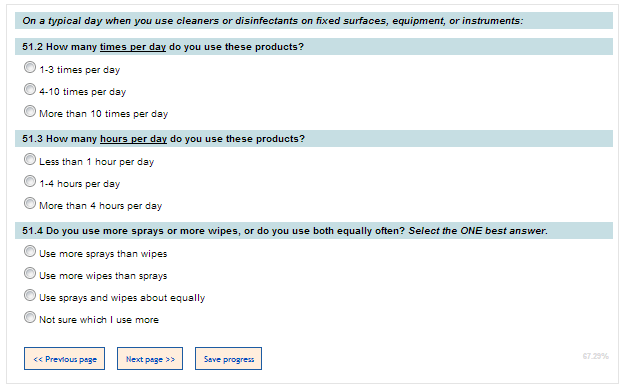 Screen 70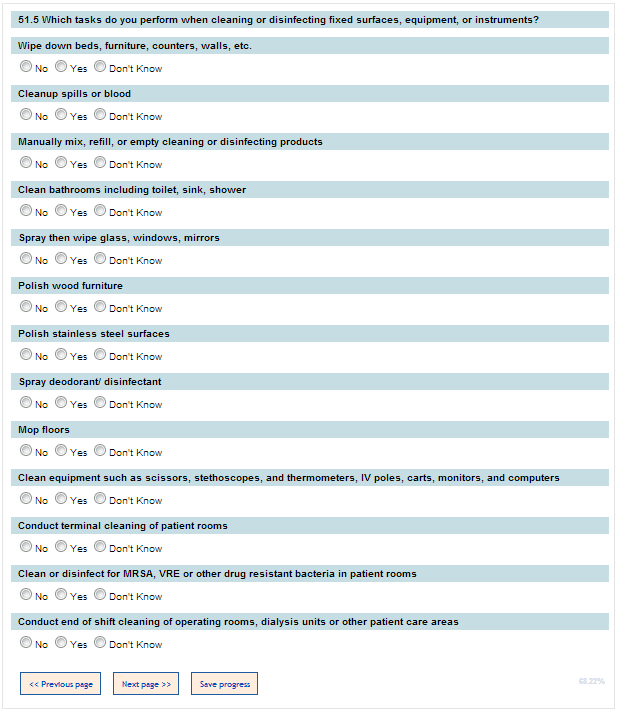 Screen 71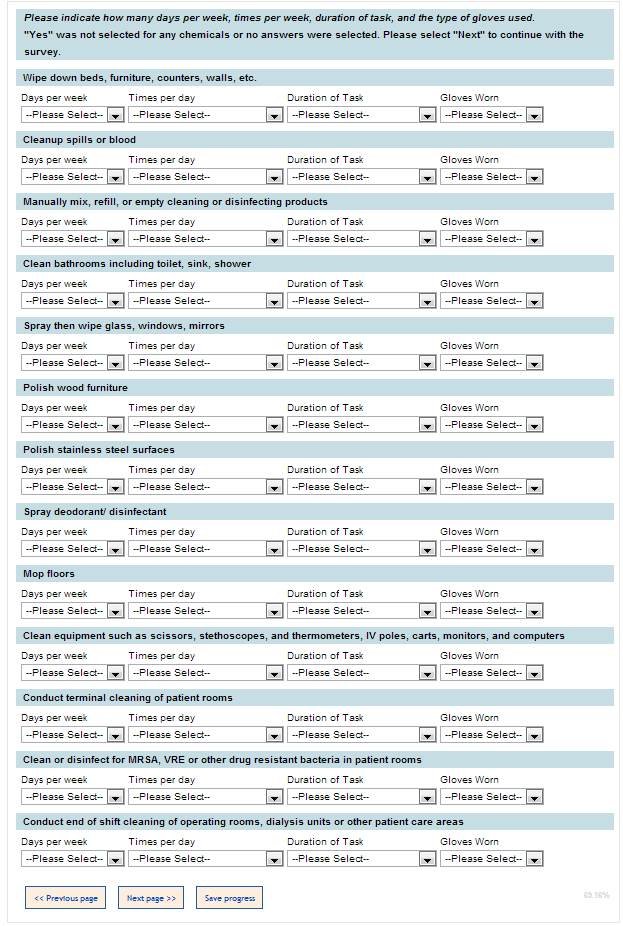 Screen 72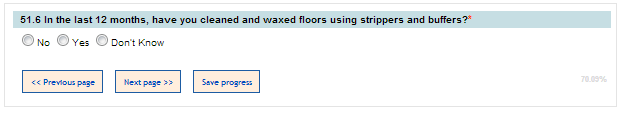 Screen 73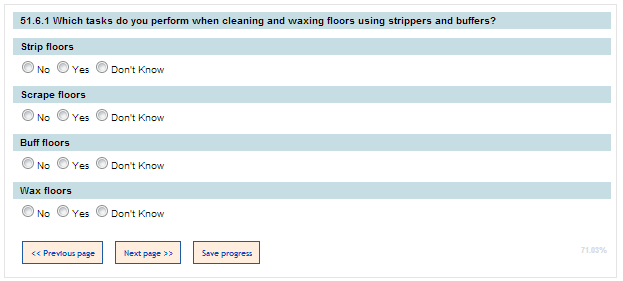 Screen 74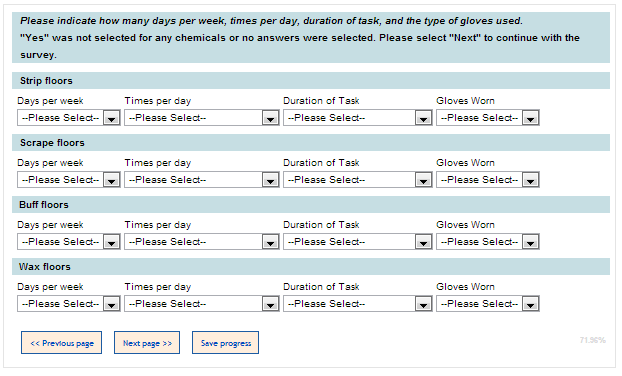 Screen 75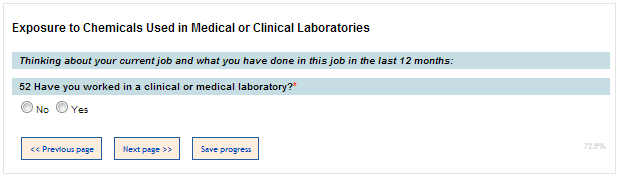 Screen 76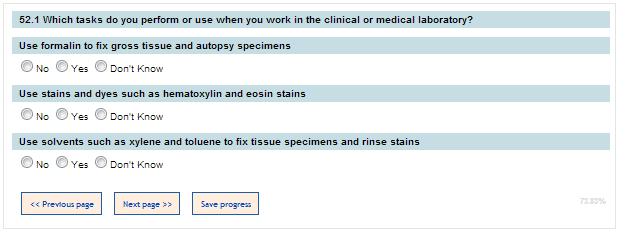 Screen 77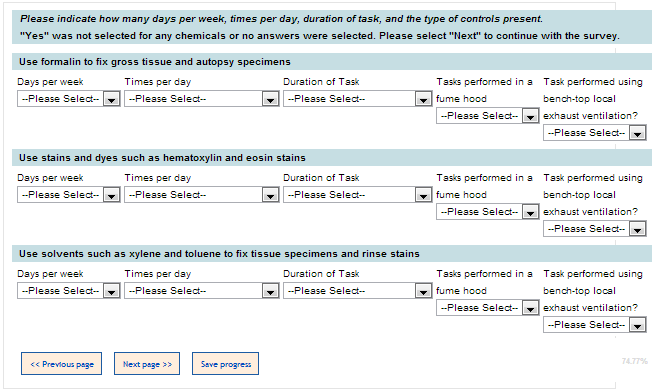 Screen 78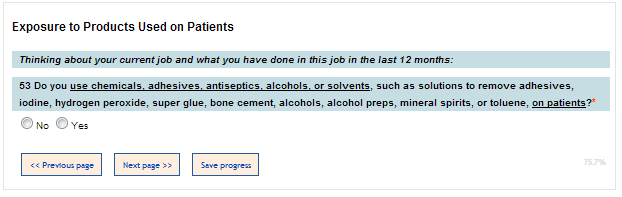 Screen 79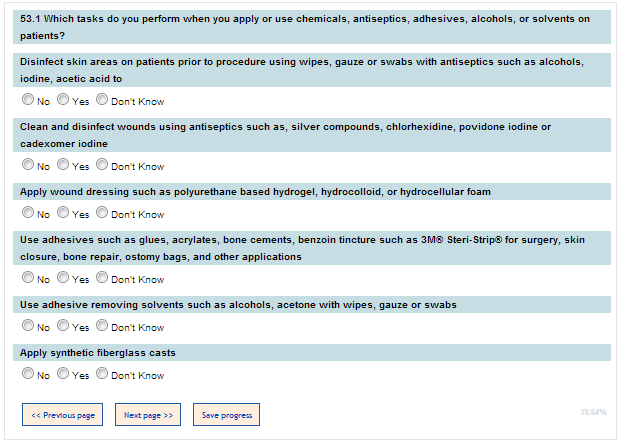 Screen 80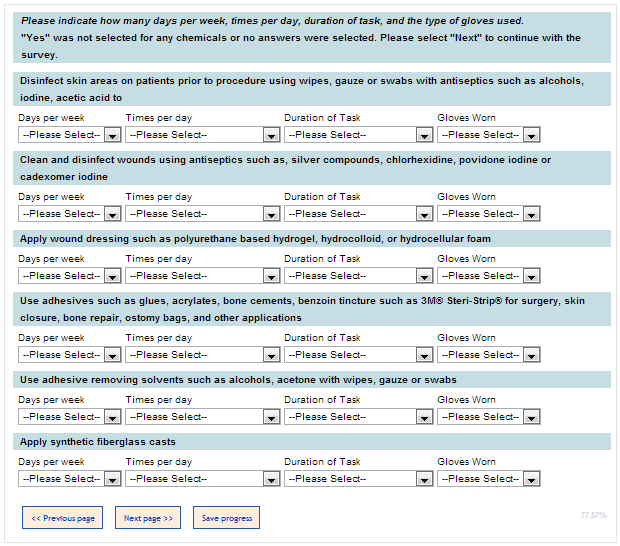 Screen 81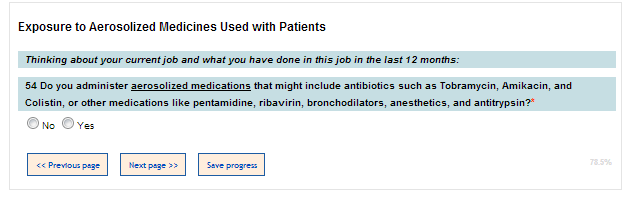 Screen 82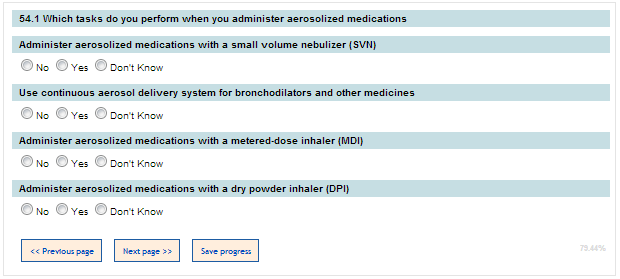 Screen 83 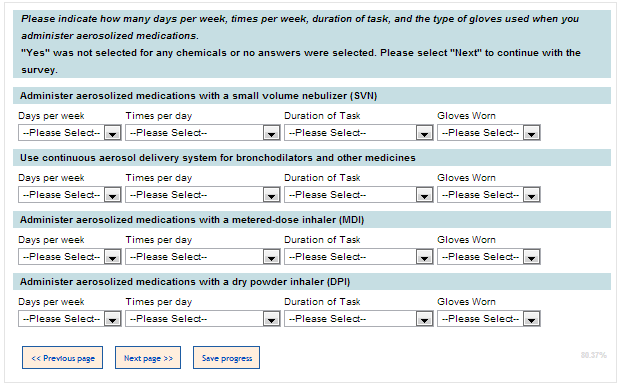 Screen 84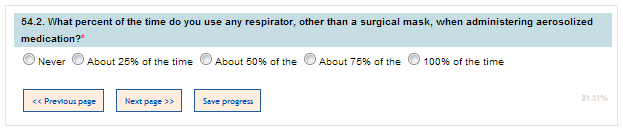 Screen 85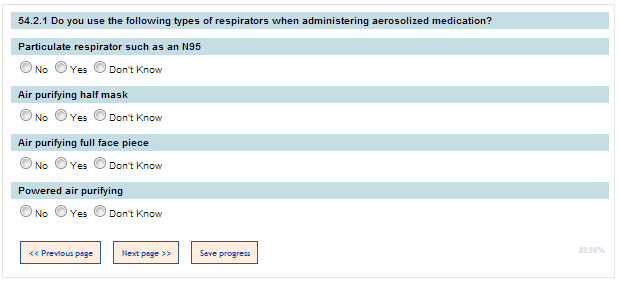 Screen 86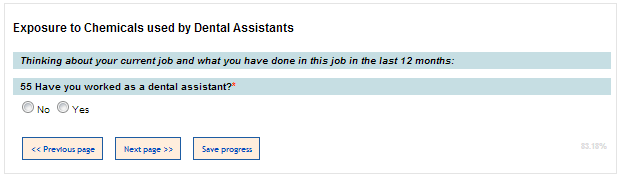 Screen 87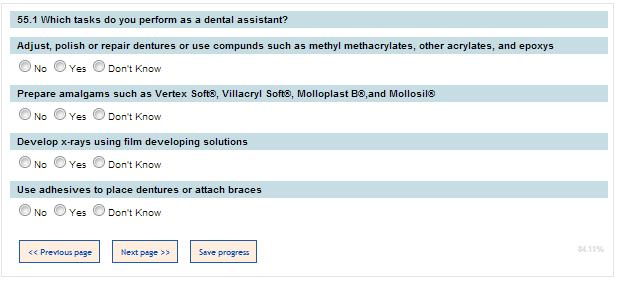 Screen 88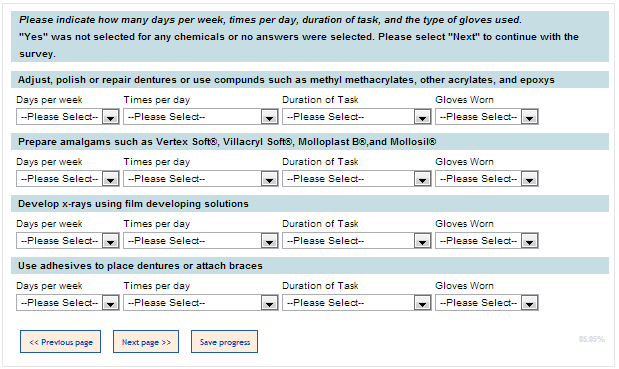 Screen 89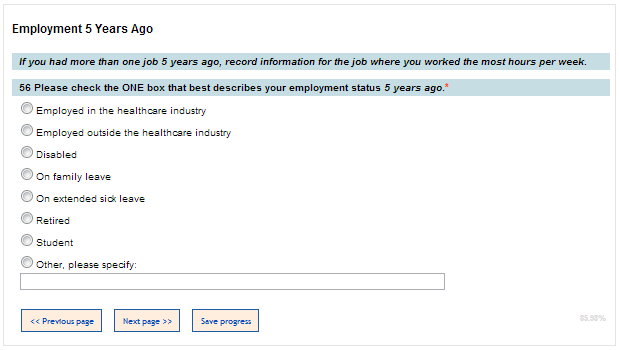 Screen 90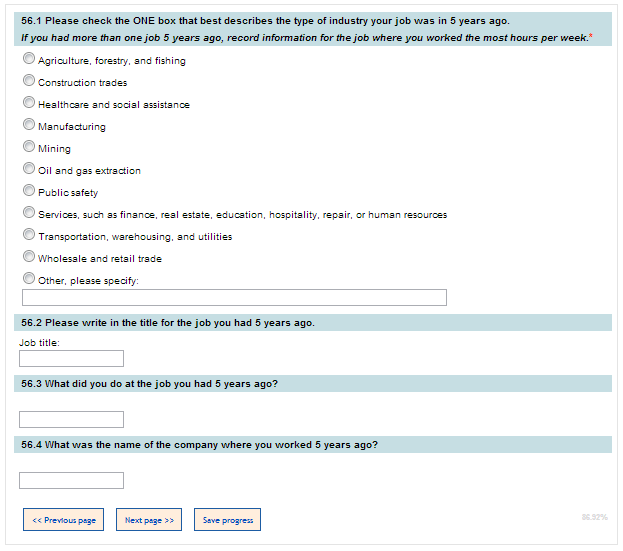 Screen 91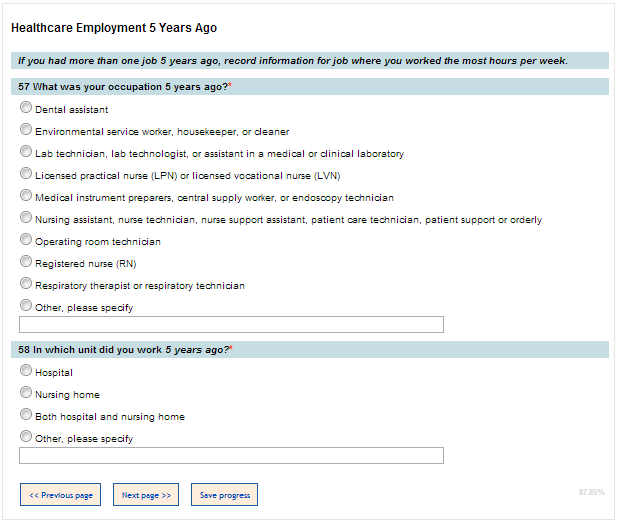 Screen 92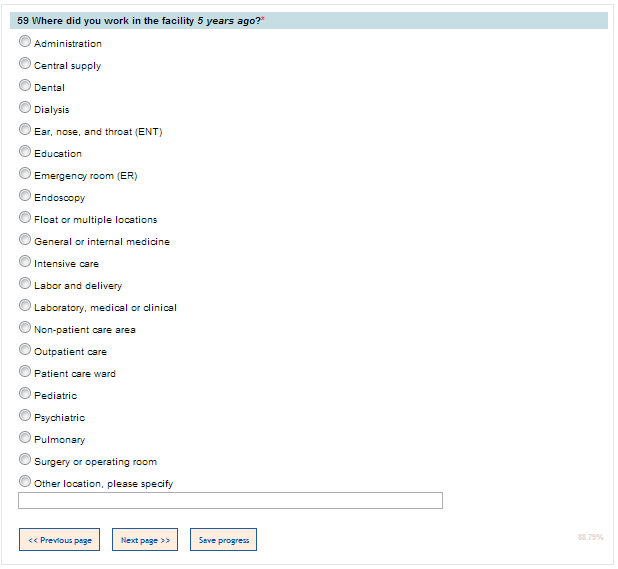 Screen 93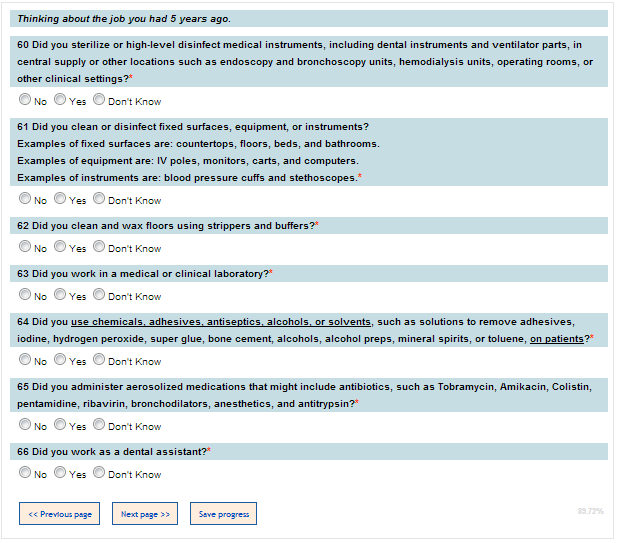 Screen 94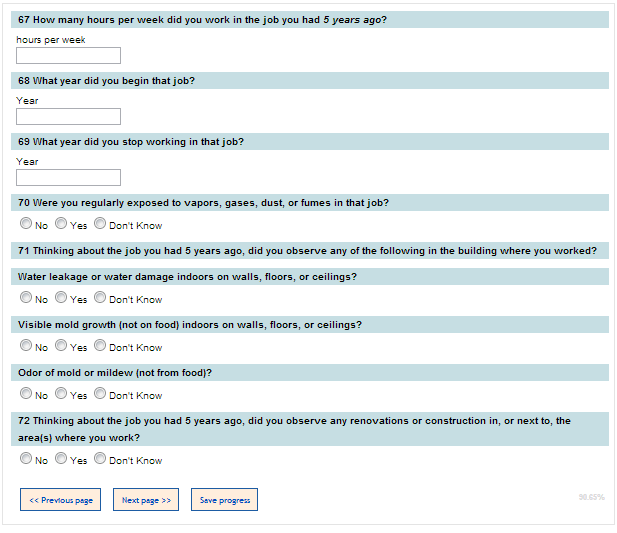 Screen 95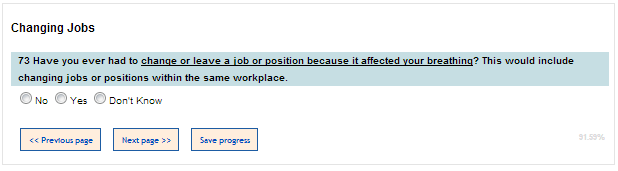 Screen 96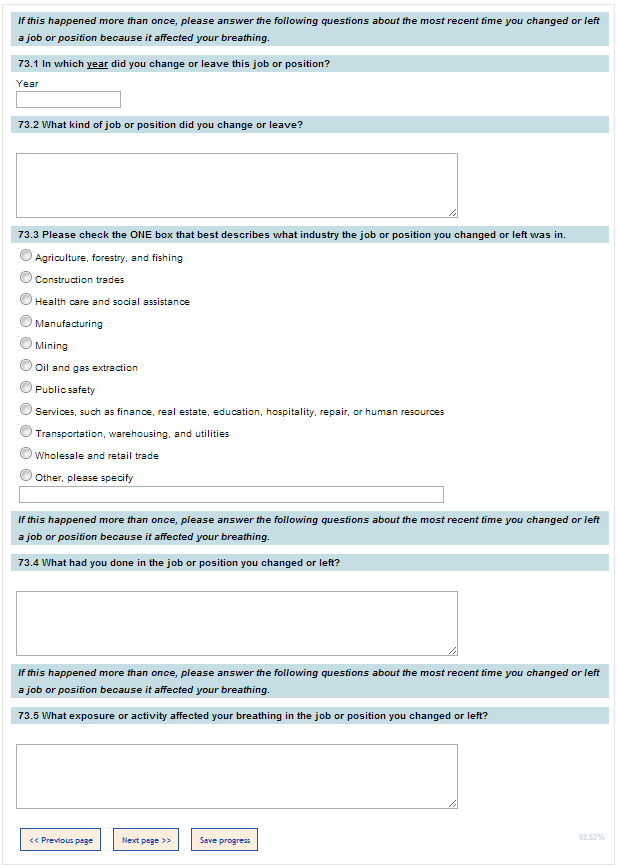 Screen 97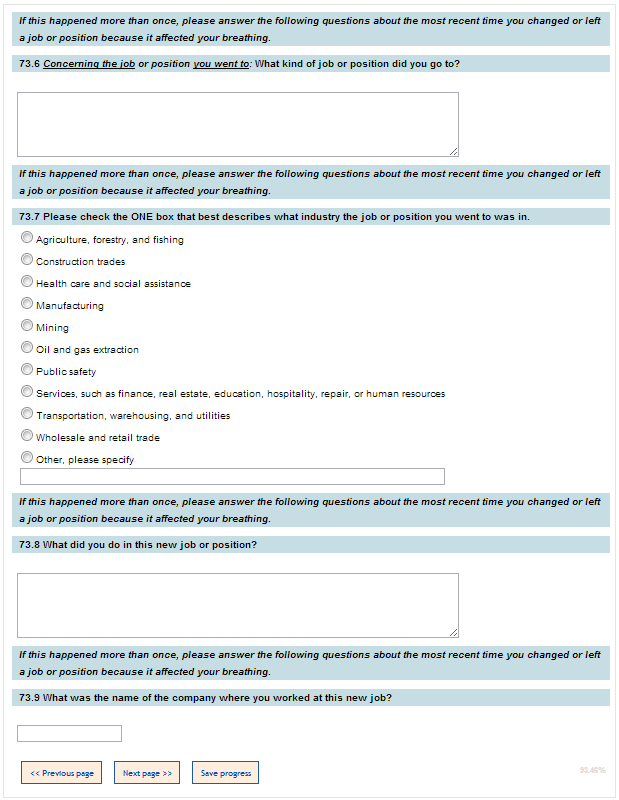 Screen 98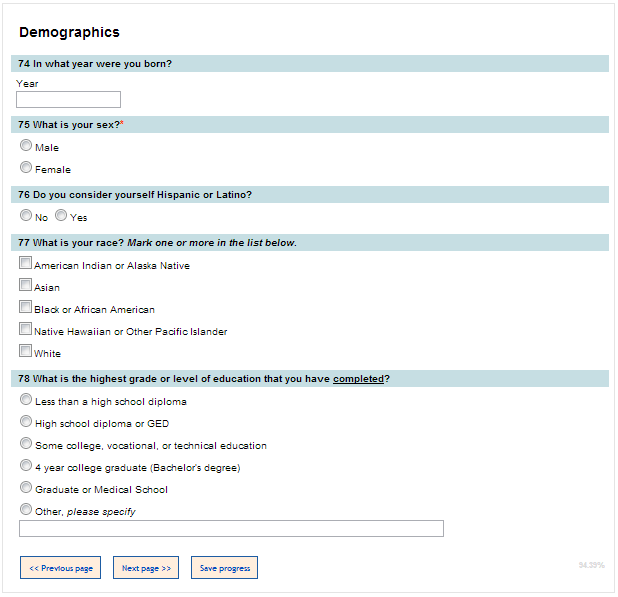 Screen 99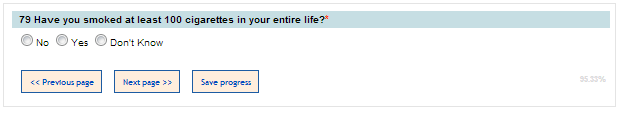 Screen 100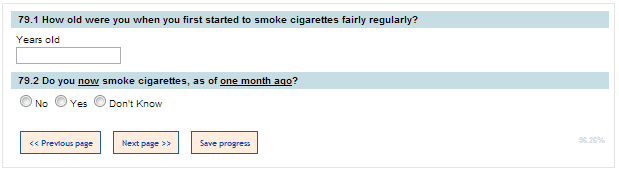 Screen 101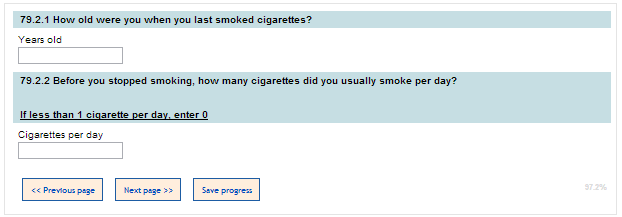 Screen 102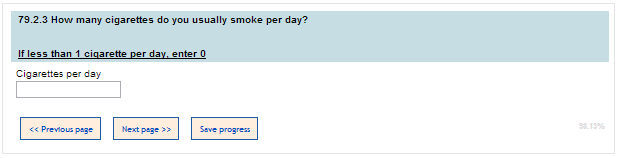 Screen 103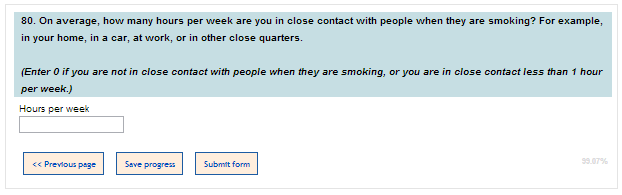 